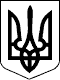 УКРАЇНАР О З П О Р Я Д Ж Е Н Н ЯМукачівського міського голови15.07.2020                           Мукачево                                        № 135Про відпустку Баринової М.	НАДАТИ БАРИНОВІЙ Марині Михайлівні, головному спеціалісту, інспектору праці сектору з питань праці управління праці та соціального захисту населення Мукачівської міської ради, відпустку по догляду за дитиною до досягнення нею трирічного віку (ст. 18 Закону України «Про відпустки») з 13.08.2020р. по 18.05.2023р. Підстава: заява Баринової М. від 13.07.2020р., копія свідоцтва про народження  Баринов Марка Олександровича  серії I-ФМ № 471890 дата видачі 27.05.2020р. виданого Мукачівським міським відділом державної реєстрації актів цивільного стану Південно-Західного міжрегіонального управління Міністерства юстиції (м. Івано-Франківськ).Міський голова			                                                                 А. БАЛОГА